6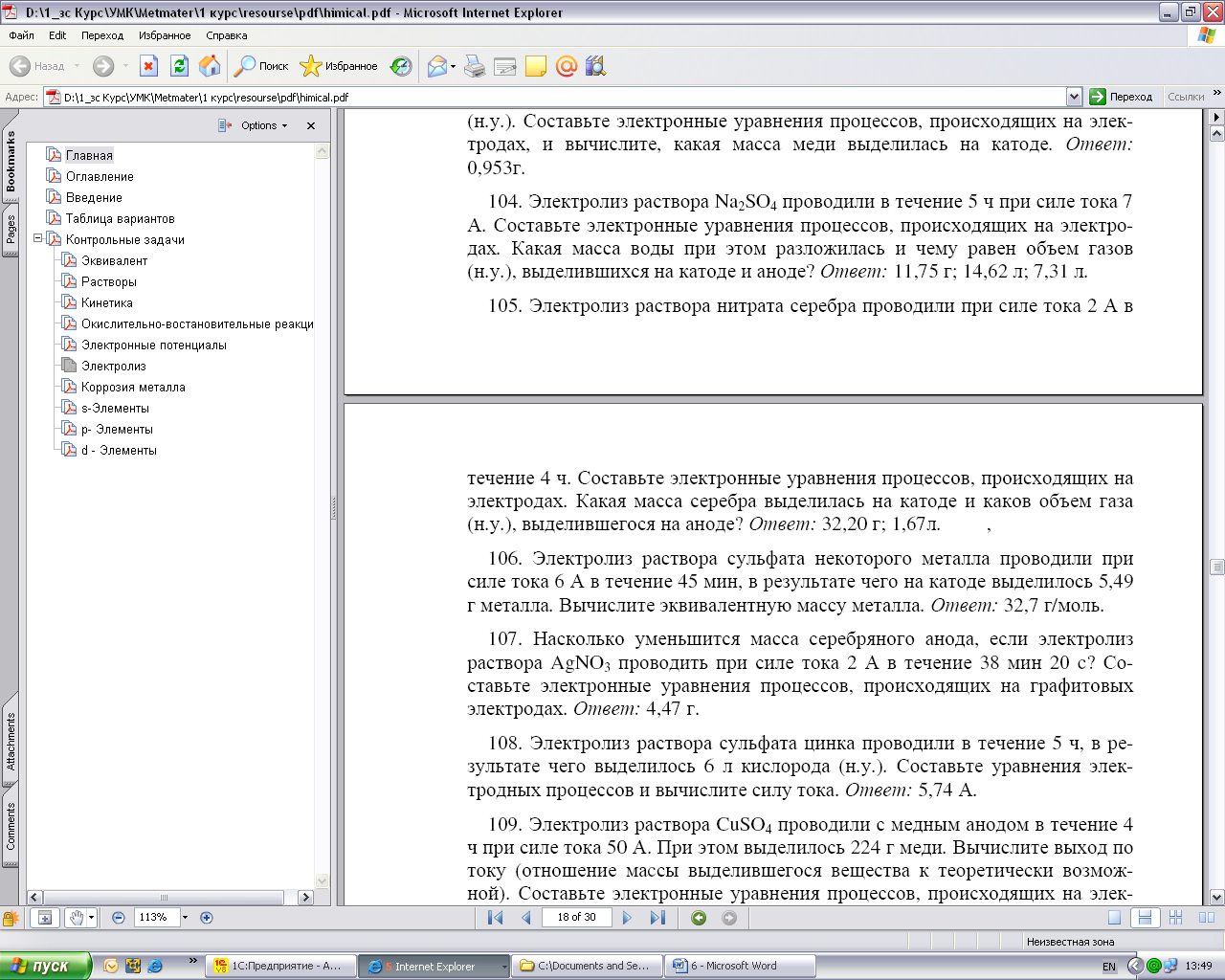 